Pöttinger baut modernes Logistikcenter für ErsatzteileBeste Verfügbarkeit von 50.000 TeilenDer Startschuss für den Baubeginn der neuen ErsatzteilWELT von Pöttinger erfolgte am 4. Juli 2016. Im oberösterreichischen Taufkirchen / Tr., in unmittelbarer Nähe zum Stammwerk, entsteht auf ca. 3 ha ein 7.000 m2 großes, hochmodernes Logistikcenter mit rund 50.000 bevorrateten Ersatz- und Verschleißteilen. Das neue Logistikcenter ist Teil vom umfassenden Werksausbau des Landmaschinenherstellers. Die neue ErsatzteilWELT wird im Frühjahr 2017 fertig gestellt.Pöttinger hat in den letzten Jahren massiv in seine Werke investiert, um dem Ausbau der internationalen Absatzmärkte und den ständig steigenden Anforderungen an Landtechnik Rechnung zu tragen. Die Pöttinger ErsatzteilWELT rundet nun diese Ausbauoffensive ab. Verfügbarkeit wenn und so lange man sie brauchtDie schnelle und langfristige Verfügbarkeit von Teilen ist ein zentrales Kriterium für Landwirte und Lohnunternehmer. Um das garantieren zu können, ist sowohl die regionale Nähe zu den Kunden wichtig, eine Generationen übergreifende Verfügbarkeit, aber vor allem auch ein modernes, effizientes Logistikkonzept. Die neue ErsatzteilWELT ist die logistische Drehscheibe für den weltweiten Versand. Sie verfügt über ein automatisiertes Kleinteilelager sowie ein mechanisches Palettenlager mit insgesamt rund 50.000 bevorrateten Original Ersatz- und Verschleißteilen – von der kleinsten Dichtung bis hin zum kompletten Geräterahmen: Täglich werden dann bis zu 800 Kundenaufträge und jährlich 3,5 Mio. verschiedene Artikel verschickt.„Mit dem Logistikcenter setzen wir einen neuen Standard punkto leistungsstarke und flexible Ersatzteilversorgung“, sind die Geschäftsführer Heinz und Klaus Pöttinger überzeugt: „Erstklassige Teilequalität und ein weltweites Servicenetzwerk sprechen für sich - und damit können wir eine optimale und schnelle Ersatzteilversorgung für unsere Kunden sicherstellen.“ Bildvorschau: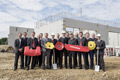 Die Pöttinger-Management-Runde, Projekt-Mitglieder, Betriebsräte und Bauverantwortliche http://www.poettinger.at/de_at/Newsroom/Pressebild/3666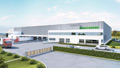 Die neue ErsatzteilWELThttp://www.poettinger.at/de_at/Newsroom/Pressebild/3659Weitere druckoptimierte Bilder: http://www.poettinger.at/presse